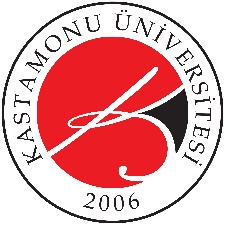 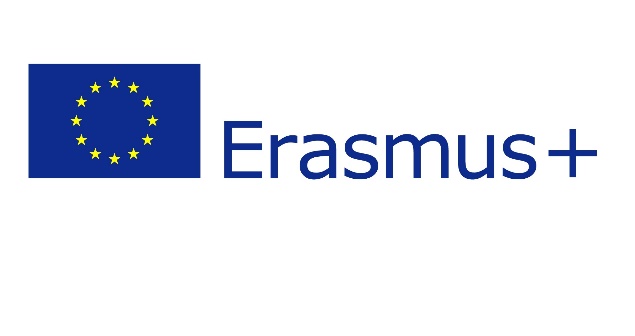 Confirmation of Arrival20../20..It is hereby confirmed that the above mentioned student arrived at our institution/organisation on the following date:Signed and stamped on behalf of the host institution*._______________________________	________	     _________________(title, name, position and signature)		(stamp)		(date and place)*This form should be completed by the host institution at the beginning of the mobility period and sent to erasmus@kastamonu.edu.tr within 5 days.Sending InstitutionSending InstitutionName of the institution:Kastamonu UniversityErasmus code:TR KASTAMO01Receiving/Host InstitutionReceiving/Host InstitutionName of the institution:Erasmus code:Country:StudentStudentFirst and family names:Date of birth (dd/mm/yy):Field of study:Type of mobility:   Study      TraineeshipForm of mobility:   Physical      Online      BlendedDate of arrival...   /   ...   / 20...